EUKARYOTIC CELL STRUCTURE GUIDED NOTES1.  Many structures in eukaryotic cells act like specialized ______________, and are called ________________________ “little organs”.  There are two major divisions in the structure of eukaryotic cells: the ______________ and _______________________.2.   The ___________________ contains genetic information (_______), and with it the coded instructions for making _____________________ and other important molecules.  3.  The nucleus also contains _______________________, the granular material you can see in the nucleus.  Chromatin is composed of ______ bound to protein.  When it is time for the cell to divide (reproduce), chromatin condenses to form _________________________.  Chromosomes are thread-like _____________________ material that is passed from one generation of cells to the next. 4. The __________________ is the portion of the cell outside the nucleus.  The organelles are found _____________________ in the cytoplasm.  The function of the cytoplasm is to _________________ materials within the cell and into and out from the cell. 			                                                        5.  _____________________ are small particles of RNA and protein found throughout the cytoplasm. They function to produce ________________ by following a set of instructions received from the nucleus.  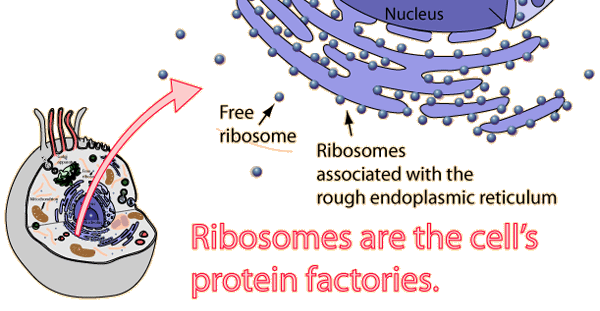 6.  ______________________ are saclike structures used to store materials like water, salts, proteins, and carbohydrates.  They are most common in ________________ cells, where the pressure of the vacuole makes it possible to _______________ leaves and flowers.  In animals, the vacuole is used to pump ________________ water out from the cell.  They are then called _______________________ vacuoles.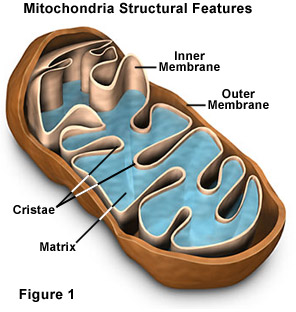 7.  ________________________________ function to provide energy for the cell.  They convert ________________ energy stored in food (glucose) into a form that the cell can use.  Inherited from _______________ only!  Mitochondria are often found in ________________ cells.  Notice the increased number of folds (____________) found inside the mitochondria.  This increases the _______________ ___________ available for converting “food” into energy the cell uses. 8.  In plant cells, ______________________ use light energy to perform __________________________________.  Chloroplasts also contain their own _____________. Chloroplasts  also contain green pigment called _________________________ that gives plants their green color.  9. Remember ____________________________ cells include animals AND plant cells!  Animal and plant cells contain a cell __________________________ that controls what enters and leaves the cell.  Only plant cells have a rigid ________ ______________ made of cellulose to protect the cell from harm and provide rigid support of leaf and stem structures.Animal CellPlant CellCell ____________________ surrounds cellCell wall made of _______________________  surrounds the cell  ___________________ occupies most of the space in the cell.  ____________________ is pushed to the sides of the cell.Rarely contains ____________________.  If so, they are small and temporary.Vacuole takes up majority of _____________ of the cell.Stores reserve energy in form of __________________. Stores reserve energy in form of ____________________.